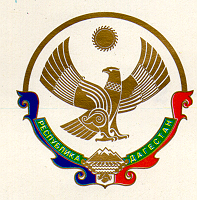 РЕСПУБЛИКА ДАГЕСТАНМУНИЦИПАЛЬНОЕ КАЗЕННОЕ  ОБЩЕОБРАЗОВАТЕЛЬНОЕ УЧРЕЖДЕНИЕ«Банайюртовская средняя  общеобразовательная школа»Инд: 368169 тел: 8 (928) 535-12-35; ИНН 0524005366  email:  shcola.86@mail.ru  с.Банайюрт   Новолакского района  ПРИКАЗОт  11 июня .                                                                                            № 19О признании результатов  промежуточной аттестации за курс среднего общего образования в 2019/20 учебном году результатами государственной итоговой аттестации по образовательной программе СОО и выдаче на основании  этих результатов аттестатов обучающимся  11-го класса.     В соответствии со статьей 60 Федерального закона от 29.12.2012 № 273-ФЗ «Об образовании в Российской Федерации», приказом Минобрнауки от 14.02.2014 № 115 «Об утверждении Порядка заполнения, учета и выдачи аттестатов об основном общем и среднем общем образовании, письмом Минпросвещения от 19.02.2020 № ВБ-334/04 «О заполнении аттестата об основном общем образовании в 2019–2020 учебном году», Постановление Правительства РФ от 10 июня . N 842 "Об особенностях проведения государственной итоговой аттестации по образовательным программам основного общего и среднего общего образования и вступительных испытаний при приеме на обучение по программам бакалавриата и программам специалитета в 2020 году", Приказа Министерства Просвещения РФ от 11 июня 2020 №294/651 «Об особенностях проведения государственной итоговой аттестации по образовательным программам среднего общего образования в 2020 году», Положения о формах, периодичности и порядке текущего контроля успеваемости и промежуточной аттестации обучающихся МКОУ «Банайюртовская СОШ»ПРИКАЗЫВАЮ:1. Председателю комиссии Масхадовой М.А, заместителю директора по УВР, классному руководителю 11 - го класса Ибрагимовой П.А.  составить и утвердить перечень предметов для составления ведомости итоговых отметок за курс среднего общего образования,  руководствуясь учебным планом школы на 2019-2020 учебный год.  Итоговые отметки выставляются по образцу, например: 5 (отлично), 4 (хорошо), 3 (удовл.). Наименование учебного предмета писать с прописной (заглавной) буквы.2. Утвердить форму ведомости итоговых отметок за курс среднего общего образования согласно Книге выдачи аттестатов о среднем общем образовании3. Ибрагимовой П.А.  классному  руководителю  11 класса завершить выставление   отметок за курс среднего общего образования в срок до 11.06. 2020.4. Сведения о выданных аттестатах о среднем общем образовании внести в систему ФИС ФРДО в срок до 15.06.20205. Контроль исполнения приказа возложить на  заместителя директора по УВР  Масхадову М.А.Директор СОШ                          А.Т. Шарипов